Unit 2 Lesson 6: Relacionemos fracciones con valores de referenciaWU Observa y pregúntate: Un punto en una recta numérica (Warm up)Student Task Statement¿Qué observas? ¿Qué te preguntas?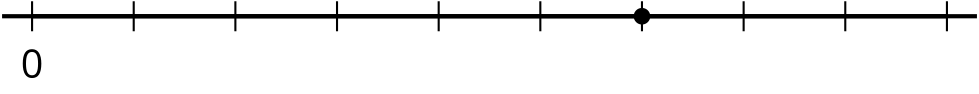 1 ¿Mayor que o menor que 1?Student Task StatementEn cada diagrama:a. Nombra una fracción que represente el punto.b. ¿Esa fracción es mayor que o menor que 1?c. ¿A cuánta distancia está de 1?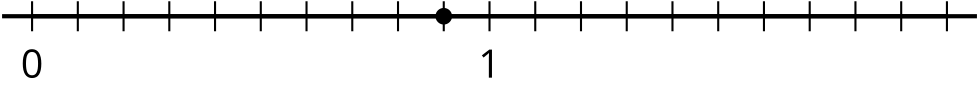 ​​​​​​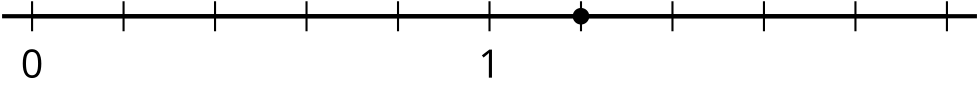 ​​​​​​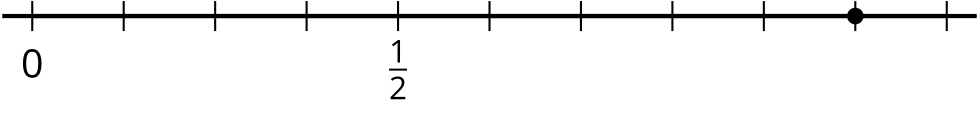 ​​​​​​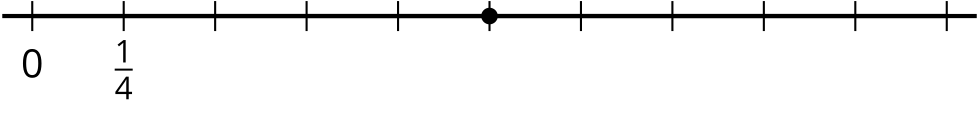 ​​​​​​2 Clasificación de tarjetas: ¿Dónde deben ir? (Optional)Student Task StatementClasifica las tarjetas que te dio tu profesor en tres categorías: menores que , iguales a  y mayores que . Prepárate para explicar cómo lo sabes.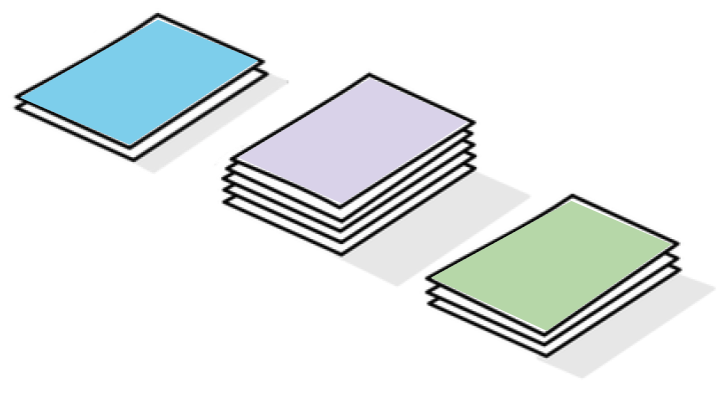 En esta tabla, anota los resultados de tu clasificación después de discutirlos con otro grupo.Después de la discusión con toda la clase, completa estas oraciones:Una fracción es menor que  cuando . . .Una fracción es mayor que  cuando . . .Una fracción está entre  y 1 cuando . . .3 ¿Mayor que o menor que ?Student Task StatementPara cada diagrama:a. Nombra una fracción que represente el punto.b. ¿Esa fracción es mayor que o menor que ?c. ¿A qué distancia está de ?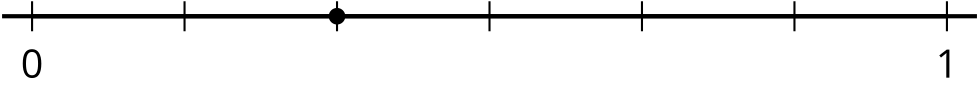 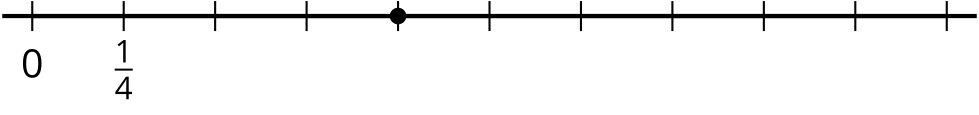 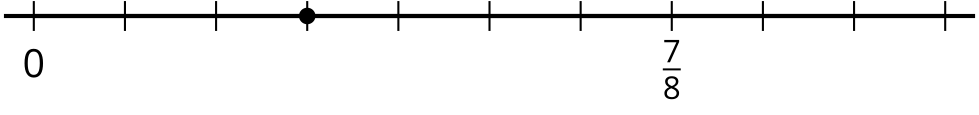 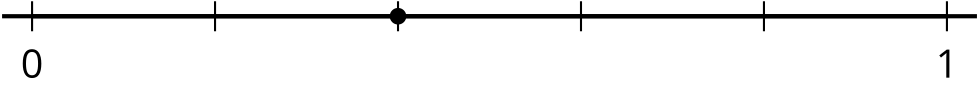 Images for Activity Synthesis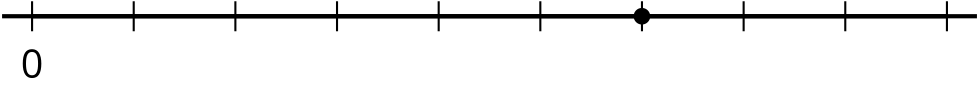 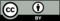 © CC BY 2021 Illustrative Mathematics®menores que iguales a mayores que 